ESTRÉS RELACIONADO CON EL TRABAJO 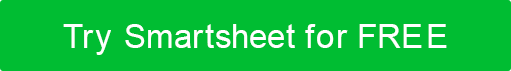 FORMULARIO DE EVALUACIÓN DE RIESGOSDEMANDAS DE TRABAJOCONTROL DE LOS TRABAJADORESAPOYO A LOS TRABAJADORESROL DEL TRABAJADORGESTIÓN DEL CAMBIOSOLUCIONES   si se respondió "no" para una pregunta anteriorRECOMENDACIONES––––––––––––––––––––––––––––––––––––––––––––––––––––––––––––––––––––––––––––––––––––––––––––––––––––––––––––	COMENTARIOS DE REVISIÓNNOMBRE DEL PUESTO / ACTIVIDADFECHADESCRIPCIÓN DEL TRABAJO / ACTIVIDADDESCRIPCIÓN DEL TRABAJO / ACTIVIDADLUGAR(ES) DE TRABAJOLUGAR(ES) DE TRABAJOEVALUACIÓNSíNoN/A¿Las tareas están organizadas y delegadas teniendo en cuenta las expectativas realistas?¿Las tareas se asignan de acuerdo con las habilidades del propietario de la tarea?¿El entorno físico del trabajo es propicio para la productividad? (por ejemplo, cómodo, adecuado)¿Los miembros del equipo tienen los recursos necesarios para completar el trabajo? (por ejemplo, equipo, capacitación, tiempo)¿Están los miembros del equipo a salvo de la exposición a amenazas físicas o verbales?EVALUACIÓNSíNoN/A¿Los miembros del equipo tienen alguna opinión sobre cómo se completará el trabajo?¿Se anima a los miembros del equipo a avanzar en su nivel de habilidad para desarrollarse profesionalmente y asumir más responsabilidades? ¿Los miembros del equipo se sienten cómodos y animados a expresar sus preocupaciones con respecto al trabajo?¿Los miembros del equipo tienen control sobre la línea de tiempo en la que completan el trabajo?EVALUACIÓNSíNoN/A¿Los miembros del equipo pueden brindarse apoyo mutuo?¿Los miembros del equipo pueden acceder al soporte de la gerencia?¿Conocen los miembros del equipo el proceso para acceder al soporte de la gerencia?¿Se apoya a los miembros del equipo cuando realizan tareas nuevas o desconocidas?¿Existen procesos para ayudar a los miembros del equipo a hacer frente a problemas personales no relacionados con el trabajo?EVALUACIÓNSíNoN/A¿Existe un plan de incorporación claro para los nuevos miembros del equipo?¿Las descripciones de trabajo describen claramente las expectativas y responsabilidades involucradas en el puesto?¿Se proporciona a los miembros del equipo un plan de acción claro para los proyectos y actividades relacionados con el trabajo?¿Entienden los miembros del equipo cómo su trabajo contribuye a los objetivos generales de la organización?¿Se dan oportunidades a los miembros del equipo para mantenerse al día sobre las mejores prácticas actuales relacionadas con el trabajo? (por ejemplo, aprendizaje continuo y oportunidades de capacitación)EVALUACIÓNSíNoN/A¿Tiene un plan de gestión del cambio en marcha?¿Los miembros del equipo conocen y tienen acceso a los planes y procesos relacionados con posibles cambios?¿Se proporciona consulta a los miembros del equipo durante los momentos de cambio?¿Existen medidas preparatorias apropiadas para apoyar a los miembros del equipo durante el proceso de cambio?¿Existe un plan de comunicación para comunicar el cambio a los miembros del equipo?CATEGORÍARIESGOSOLUCIÓNEjemplo: Gestión del cambioComunicar el cambio a los miembros del equipoAgregar proceso de comunicación al plan de gestión del cambioEjemplo: Trabajo DemandasAlgunos miembros del equipo no están completamente capacitados para llevar a cabo el trabajoPrograme la capacitación durante la incorporación, luego anualmente para un curso de actualizaciónEVALUACIÓN COMPLETADA POR:   nombre y rolFECHAEVALUACIÓN REVISADA POR:   nombre y rolFECHARENUNCIACualquier artículo, plantilla o información proporcionada por Smartsheet en el sitio web es solo para referencia. Si bien nos esforzamos por mantener la información actualizada y correcta, no hacemos representaciones o garantías de ningún tipo, expresas o implícitas, sobre la integridad, precisión, confiabilidad, idoneidad o disponibilidad con respecto al sitio web o la información, artículos, plantillas o gráficos relacionados contenidos en el sitio web. Por lo tanto, cualquier confianza que deposite en dicha información es estrictamente bajo su propio riesgo.